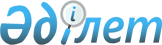 Казталов аудандық мәслихатының 2010 жылғы 22 желтоқсандағы N 37-1 "2011-2013 жылдарға арналған аудандық бюджет туралы" шешіміне өзгерістер енгізу туралы
					
			Күшін жойған
			
			
		
					Батыс Қазақстан облысы Казталов аудандық мәслихатының 2011 жылғы 16 тамыздағы N 42-1 шешімі. Батыс Қазақстан облысы Әділет департаментінде 2011 жылғы 19 тамызда N 7-8-131 тіркелді. Күші жойылды - Батыс Қазақстан облысы Казталов аудандық мәслихатының 2012 жылғы 30 наурыздағы N 4-2 шешімімен.
      Ескерту. Күші жойылды - Батыс Қазақстан облысы Казталов аудандық мәслихатының 2012.03.30 N 4-2 шешімімен
      Қазақстан Республикасының 2008 жылғы 4 желтоқсандағы Бюджет кодексіне және Қазақстан Республикасының 2001 жылғы 23 қаңтардағы "Қазақстан Республикасындағы жергілікті мемлекеттік басқару және өзін-өзі басқару туралы" Заңына сәйкес Казталов аудандық мәслихаты ШЕШІМ ЕТЕДІ:
      1. "2011-2013 жылдарға арналған аудандық бюджет туралы" Казталов аудандық мәслихатының 2010 жылғы 22 желтоқсандағы N 37-1 шешіміне (нормативтік құқықтық актілерді мемлекеттік тіркеу тізілімінде N 7-8-120 тіркелген, 2011 жылғы 17 қаңтардағы, 2011 жылғы 7 ақпандағы, 2011 жылғы 10 ақпандағы аудандық "Ауыл айнасы" газетінде N 3, N 6-7, N 8 жарияланған), келесі өзгерістер енгізілсін:
      1) 1-тармақта:
      1)-тармақшадағы "3 317 254" деген сан "3 351 758" деген санмен ауыстырылсын;
      "725 498" деген сан "760 002" деген санмен ауыстырылсын;
      2)-тармақшадағы "3 320 930" деген сан "3 355 434" деген санмен ауыстырылсын;
      2) аталған шешімнің 1, 5, 6 қосымшалары осы шешімнің 1, 2, 3 қосымшаларына сәйкес жаңа редакцияда жазылсын.
      2. Осы шешім 2011 жылдың 1 қаңтарынан бастап қолданысқа енгізіледі және ресми жариялануға тиіс. 2011 жылға арналған аудандық бюджет
      мың теңге Казталов ауданының ауылдық округтерінің
2011 жылға арналған бюджеттік бағдарламалары
      мың теңге Мектептерге жалпы білім беру
бағдарламасы бойынша бюджет қаражаттары
      мың теңге
					© 2012. Қазақстан Республикасы Әділет министрлігінің «Қазақстан Республикасының Заңнама және құқықтық ақпарат институты» ШЖҚ РМК
				
Сессия төрағасы
М. Тоясов
Аудандық мәслихат хатшысы
Е. ГазизовАудандық мәслихатының
2011 жылғы 16 тамыздағы
N 42-1 шешіміне 1 қосымша
Аудандық мәслихатының
2010 жылғы 22 желтоқсандағы
N 37-1 шешіміне 1 қосымша
Санаты
Санаты
Санаты
Санаты
Санаты
Сомасы
Сыныбы
Сыныбы
Сыныбы
Сыныбы
Сомасы
Iшкi сыныбы
Iшкi сыныбы
Iшкi сыныбы
Сомасы
Ерекшелiгi
Ерекшелiгi
Сомасы
АТАУЫ
Сомасы
І. КІРІСТЕР
3351758
1
Салықтық түсімдер
760002
01
Табыс салығы 
152292
2
Жеке табыс салығы
152292
03
Әлеуметтік салық
146258
1
Әлеуметтік салық 
146258
04
Меншiкке салынатын салықтар
456912
1
Мүлiкке салынатын салықтар
443966
3
Жер салығы
1288
4
Көлiк құралдарына салынатын салық
10188
5
Бірыңғай жер салығы
1470
05
Тауарларға, жұмыстарға және қызметтер көрсетуге салынатын iшкi салықтар
2595
2
Акциздер
903
3
Табиғи және басқа ресурстарды пайдаланғаны үшiн түсетiн түсiмдер
247
4
Кәсiпкерлiк және кәсiби қызметтi жүргiзгенi үшiн алынатын алымдар
1445
08
Заңдық мәнді іс-әрекеттерді жасағаны және (немесе) құжаттар бергені үшін оған уәкілеттігі бар мемлекеттік органдар немесе лауазымды адамдар алатын міндетті төлемдер
1945
1
Мемлекеттік баж
1945
2
Салықтық емес түсiмдер
1109
01
Мемлекет меншігінен түсетін түсімдер
907
5
Мемлекет меншігіндегі мүлікті жалға беруден түсетін кірістер
907
04
Мемлекеттік бюджеттен қаржыландырылатын, сондай-ақ Қазақстан Республикасы Ұлттық Банкінің бюджетінен (шығыстар сметасынан) ұсталатын және қаржыландырылатын мемлекеттік мекемелер салатын айыппұлдар, өсімпұлдар, санкциялар, өндіріп алулар
0
1
Мұнай секторы кәсіпорындарынан түсетін түсімдерді қоспағанда, мемлекеттік бюджеттен қаржыландырылатын, сондай-ақ Қазақстан Республикасы Ұлттық Банкінің бюджетінен (шығыстар сметасынан) ұсталатын және қаржыландырылатын мемлекеттік мекемелер салатын айыппұл
0
06
Басқа да салықтық емес түсiмдер
202
1
Басқа да салықтық емес түсiмдер
202
3
Негізгі капиталды сатудан түсетін түсімдер 
676
03
Жердi және материалдық емес активтердi сату
676
1
Жерді сату
676
4
Трансферттерден түсетін түсімдер
2589971
02
Мемлекеттiк басқарудың жоғары тұрған органдарынан түсетiн трансферттер
2589971
2
Облыстық бюджеттен түсетiн трансферттер
2589971
Функционалдық топ
Функционалдық топ
Функционалдық топ
Функционалдық топ
Функционалдық топ
Сомасы
Кіші функция
Кіші функция
Кіші функция
Кіші функция
Сомасы
Бюджеттік бағдарламалардың әкiмшiсi
Бюджеттік бағдарламалардың әкiмшiсi
Бюджеттік бағдарламалардың әкiмшiсi
Сомасы
Бағдарлама
Бағдарлама
Сомасы
АТАУЫ
Сомасы
II. ШЫҒЫНДАР
3355434
1
Жалпы сипаттағы мемлекеттiк қызметтер көрсету
215709
01
Мемлекеттiк басқарудың жалпы функцияларын орындайтын өкiлдi, атқарушы және басқа органдар
201363
112
Аудан (облыстық маңызы бар қала) мәслихатының аппараты
20090
001
Аудан (облыстық маңызы бар қала) мәслихатының қызметін қамтамасыз ету жөніндегі қызметтер
19940
003
Мемлекеттік органдардың күрделі шығыстары
150
122
Аудан (облыстық маңызы бар қала) әкімінің аппараты
38362
001
Аудан (облыстық маңызы бар қала) әкімінің қызметін қамтамасыз ету жөніндегі қызметтер
38362
003
Мемлекеттік органдардың күрделі шығыстары
0
123
Қаладағы аудан, аудандық маңызы бар қала, кент, ауыл (село), ауылдық (селолық) округ әкімінің аппараты
142911
001
Қаладағы аудан, аудандық маңызы бар қаланың, кент, ауыл (село), ауылдық (селолық) округ әкімінің қызметін қамтамасыз ету жөніндегі қызметтер
142911
09
Жалпы сипаттағы өзге де мемлекеттiк қызметтер
14346
459
Ауданның (облыстық маңызы бар қаланың) экономика және қаржы бөлімі
14346
001
Экономикалық саясатты, қалыптастыру мен дамыту, мемлекеттік жоспарлау ауданның (облыстық маңызы бар қаланың) бюджеттік атқару және коммуналдық меншігін басқару саласындағы мемлекеттік саясатты іске асыру жөніндегі қызметтер
14346
2
Қорғаныс
1825
01
Әскери мұқтаждар
1825
122
Аудан (облыстық маңызы бар қала) әкімінің аппараты
1825
005
Жалпыға бірдей әскери міндетті атқару шеңберіндегі іс-шаралар
1825
4
Бiлiм беру
1999575
01
Мектепке дейiнгi тәрбие және оқыту
213883
464
Ауданның (облыстық маңызы бар қаланың) білім беру бөлімі
213883
009
Мектепке дейінгі тәрбие ұйымдарынің қызметін қамтамасыз ету
198454
021
Мектеп мұғалімдеріне және мектепке дейінгі ұйымдардың тәрбиешілеріне біліктілік санаты үшін қосымша ақы көлемін ұлғайту
15429
02
Бастауыш, негізгі орта және жалпы орта білім беру
1725593
464
Ауданның (облыстық маңызы бар қаланың) білім беру бөлімі
1725593
003
Жалпы білім беру
1666513
006
Балаларға қосымша білім беру 
59080
09
Бiлiм беру саласындағы өзге де қызметтер
60099
464
Ауданның (облыстық маңызы бар қаланың) білім беру бөлімі
50912
001
Жергіліктті деңгейде білім беру саласындағы мемлекеттік саясатты іске асыру жөніндегі қызметтер
7761
005
Ауданның (областык маңызы бар қаланың) мемлекеттік білім беру мекемелер үшін оқулықтар мен оқу-әдiстемелiк кешендерді сатып алу және жеткізу
22587
012
Мемлекеттік органдардың күрделі шығыстары
2800
015
Жетім баланы (жетім балаларды) және ата-аналарының қамқорынсыз қалған баланы (балаларды) күтіп-ұстауға асыраушыларына ай сайынғы ақшалай қаражат төлемдері
14100
020
Үйде оқытылатын мүгедек балаларды жабдықпен, бағдарламалық қамтыммен қамтамасыз ету
3664
466
Ауданның (облыстық маңызы бар қаланың) сәулет, қала құрылысы және құрылыс бөлімі
9187
037
Білім беру объектілерін салу және реконструкциялау
9187
5
Денсаулық сақтау
393
09
Денсаулық сақтау саласындағы өзге де қызметтер
393
123
Қаладағы аудан, аудандық маңызы бар қала, кент, ауыл (село), ауылдық (селолық) округ әкімінің аппараты
393
002
Ерекше жағдайларда сырқаты ауыр адамдарды дәрігерлік көмек көрсететін ең жақын денсаулық сақтау ұйымына жеткізуді ұйымдастыру
393
6
Әлеуметтiк көмек және әлеуметтiк қамсыздандыру
271017
02
Әлеуметтiк көмек
248860
123
Қаладағы аудан, аудандық маңызы бар қала, кент, ауыл (село), ауылдық (селолық) округ әкімінің аппараты
0
003
Мұқтаж азаматтарға үйде әлеуметтiк көмек көрсету
0
451
Ауданның (облыстық маңызы бар қаланың) жұмыспен қамту және әлеуметтік бағдарламалар бөлімі
248860
002
Еңбекпен қамту бағдарламасы
83033
005
Мемлекеттік атаулы әлеуметтік көмек 
10070
006
Тұрғын үй көмегі
4208
007
Жергілікті өкілетті органдардың шешімі бойынша азаматтардың жекелеген топтарына әлеуметтік көмек
40003
010
Үйден тәрбиеленіп оқытылатын мүгедек балаларды материалдық қамтамасыз ету
2318
014
Мұқтаж азаматтарға үйде әлеуметтiк көмек көрсету
35962
016
18 жасқа дейіні балаларға мемлекеттік жәрдемақылар
61970
017
Мүгедектерді оңалту жеке бағдарламасына сәйкес, мұқтаж мүгедектерді міндетті гигиеналық құралдармен қамтамасыз етуге, және ымдау тілі мамандарының, жеке көмекшілердің қызмет көрсету
3175
023
Жұмыспен қамту орталықтарының қызметін қамтамасыз ету
8121
09
Әлеуметтiк көмек және әлеуметтiк қамтамасыз ету салаларындағы өзге де қызметтер
22157
451
Ауданның (облыстық маңызы бар қаланың) жұмыспен қамту және әлеуметтік бағдарламалар бөлімі
22157
001
Жергілікті деңгейде халық үшін әлеуметтік бағдарламаларды жұмыспен қамтуды қамтамасыз етуді іске асыру саласындағы мемлекеттік саясатты іске асыру жөніндегі қызметтер 
19453
011
Жәрдемақыларды және басқа да әлеуметтік төлемдерді есептеу, төлеу мен жеткізу бойынша қызметтерге ақы төлеу
2404
021
Мемлекеттік органдардың күрделі шығыстары
300
7
Тұрғын үй-коммуналдық шаруашылық
147540
01
Тұрғын үй шаруашылығы
45402
123
Қаладағы аудан, аудандық маңызы бар қала, кент, ауыл (село), ауылдық (селолық) округ әкімінің аппараты
880
007
Аудандық маңызы бар қаланың, кенттің, ауылдың (селоның), ауылдық (селолық) округтің мемлекеттік тұрғын үй қорының сақталуын ұйымдастыру
880
458
Ауданның (облыстық маңызы бар қаланың) тұрғын үй-коммуналдық шаруашылығы, жолаушылар көлігі және автомобиль жолдары бөлімі
10000
004
Азматтардың жекелген санаттарын тұрғын үймен қамтамасыз ету
10000
466
Ауданның (облыстық маңызы бар қаланың) сәулет, қала құрылысы және құрылыс бөлімі
34522
003
Мемлекеттік коммуналдық тұрғын үй қорының тұрғын үй құрылысы
11440
004
Инженерлік коммуниациялық инфрақұрылымды дамыту және жайластыру
23082
02
Коммуналдық шаруашылық
50055
466
Ауданның (облыстық маңызы бар қаланың) сәулет, қала құрылысы және құрылыс бөлімі
21305
005
Коммуналдық шаруашылығын дамыту
8000
006
Сумен жабдықтау жүйесін дамыту
13305
458
Ауданның (облыстық маңызы бар қаланың) тұрғын үй-коммуналдық шаруашылығы, жолаушылар көлігі және автомобиль жолдары бөлімі
28750
012
Сумен жабдықтау және су бөлу жүйесінің қызмет етуі 
28750
03
Елді-мекендерді көркейту
52083
123
Қаладағы аудан, аудандық маңызы бар қала, кент, ауыл (село), ауылдық (селолық) округ әкімінің аппараты
29483
008
Елді мекендерде көшелерді жарықтандыру
8465
009
Елді мекендердің санитариясын қамтамасыз ету
7290
010
Жерлеу орындарын күтіп-ұстау және туысы жоқ адамдарды жерлеу
491
011
Елді мекендерді абаттандыру мен көгалдандыру
13237
458
Ауданның (облыстық маңызы бар қаланың) тұрғын үй-коммуналдық шаруашылығы, жолаушылар көлігі және автомобиль жолдары бөлімі
22600
016
Елдi мекендердiң санитариясын қамтамасыз ету
0
018
Елді мекендерді абаттандыру мен көгалдандыру
22600
8
Мәдениет, спорт, туризм және ақпараттық кеңістiк
194338
01
Мәдениет саласындағы қызмет
113788
457
Ауданның (облыстық маңызы бар қаланың) мәдениет, тілдерді дамыту, дене шынықтыру және спорт бөлімі
113038
003
Мәдени-демалыс жұмысын қолдау
113038
466
Ауданның (облыстық маңызы бар қаланың) сәулет, қала құрылысы және құрылыс бөлімі
750
011
Мәдениет объектілерін дамыту
750
02
Спорт 
2375
457
Ауданның (облыстық маңызы бар қаланың) мәдениет, тілдерді дамыту, дене шынықтыру және спорт бөлімі
2375
009
Аудандық (облыстық маңызы бар қалалық) деңгейде спорттық жарыстар өткiзу
2375
03
Ақпараттық кеңiстiк
61399
456
Ауданның (облыстық маңызы бар қаланың) ішкі саясат бөлімі
5730
002
Газеттер мен журналдар арқылы мемлекеттік ақпараттық саясат жүргізу жөніндегі қызметтер
5730
457
Ауданның (облыстық маңызы бар қаланың) мәдениет, тілдерді дамыту, дене шынықтыру және спорт бөлімі
55669
006
Аудандық (қалалық) кiтапханалардың жұмыс iстеуi
55669
09
Мәдениет, спорт, туризм және ақпараттық кеңiстiктi ұйымдастыру жөнiндегi өзге де қызметтер
16776
456
Ауданның (облыстық маңызы бар қаланың) ішкі саясат бөлімі
9234
001
Жергілікті деңгейде ақпарат, мемлекеттілікті нығайту және азаматтардың әлеуметтік сенімділігін қалыптастыру саласында мемлекеттік саясатты іске асыру жөніндегі қызметтер
7234
003
Жастар саясаты саласындағы өңірлік бағдарламаларды iске асыру
2000
457
Ауданның (облыстық маңызы бар қаланың) мәдениет, тілдерді дамыту, дене шынықтыру және спорт бөлімі
7542
001
Жергілекті деңгей мәдениет, тілдерді дамыту, дене шынықтыру және спорт саласындағы мемлекеттік саясатты іске асыру жөніндегі қызметтер
7542
10
Ауыл, су, орман, балық шаруашылығы, ерекше қорғалатын табиғи аумақтар, қоршаған ортаны және жануарлар дүниесін қорғау, жер қатынастары
410419
01
Ауыл шаруашылығы
8005
459
Ауданның (облыстық маңызы бар қаланың) экономика және қаржы бөлімі
8005
099
Республикалық бюджеттен берілетін нысаналы трансферттер есебінен ауылдық елді мекендер саласының мамандарын әлеуметтік қолдау шараларын іске асыру
8005
02
Су шаруашылығы
351053
466
Ауданның (облыстық маңызы бар қаланың) сәулет, қала құрылысы және құрылыс бөлімі
351053
012
Сумен жабдықтау жүйесін дамыту
351053
06
Жер қатынастары
5917
463
Ауданның (облыстық маңызы бар қаланың) жер қатынастары бөлімі
5917
001
Аудан (облыстық маңызы бар қала) аумағында жер қатынастарын реттеу саласындағы мемлекеттік саясатты іске асыру жөніндегі қызметтер
5917
09
Ауыл, су, орман, балық шаруашылығы және қоршаған ортаны қорғау мен жер қатынастары саласындағы өзге де қызметтер
45444
475
Ауданның (облыстық маңызы бар қаланың) кәсіпкерлік, ауыл шаруашылығы және ветеринария бөлімі
45444
013
Эпизоотияға қарсы іс-шаралар жүргізу
45444
11
Өнеркәсіп, сәулет, қала құрылысы және құрылыс қызметі
14703
02
Сәулет, қала құрылысы және құрылыс қызметі
14703
466
Ауданның (облыстық маңызы бар қаланың) сәулет, қала құрылысы және құрылыс бөлімі
14703
001
Құрылыс, облыс қалаларының, аудандарының және елді мекендерінің сәулеттік бейнесін жақсарту саласындағы мемлекеттік саясатты іске асыру және ауданның (облыстық маңызы бар қаланың) аумағын оңтайла және тиімді қала құрылыстық игеруді қамтамасыз ету жөніндег
12828
015
Мемлекеттік органдардың күрделі шығыстары
1875
13
Басқалар
97562
09
Басқалар
97562
451
Ауданның (облыстық маңызы бар қаланың) жұмыспен қамту және әлеуметтік бағдарламалар бөлімі
20280
022
"Бизнестің жол картасы - 2020" бағдарламасы шеңберінде жеке кәсіпкерлікті қолдау
20280
458
Ауданның (облыстық маңызы бар қаланың) тұрғын үй-коммуналдық шаруашылығы, жолаушылар көлігі және автомобиль жолдары бөлімі
52503
001
Жергілікті деңгейде тұрғын үй-коммуналдық шаруашылығы, жолаушылар көлігі және автомобиль жолдары саласындағы мемлекеттік саясатты іске асыру жөніндегі қызметтер
6318
100
Қазақстан Республикасы Үкіметінің төтенше резервінің есебінен іс-шаралар өткізу
11400
109
Қазақстан Республикасы Үкіметінің шұғыл шығындарға арналған резервінің есебінен іс-шаралар өткізу
34785
459
Ауданның (облыстық маңызы бар қаланың) экономика және қаржы бөлімі
12500
012
Ауданның (облыстық маңызы бар қаланың) жергілікті атқарушы органының резерві 
12500
475
Ауданның (облыстық маңызы бар қаланың) кәсіпкерлік, ауыл шаруашылығы және ветеринария бөлімі
12279
001
Жергілікті деңгейде кәсіпкерлік, өнеркәсіп, ауыл шаруашылығы және ветеринарии саласындағы мемлекеттік саясатты іске асыру жөніндегі қызметтер
12279
15
Трансферттер
2353
01
Трансферттер
2353
459
Ауданның (облыстық маңызы бар қаланың) экономика және қаржы бөлімі
2353
006
Нысаналы пайдаланылмаған (толық пайдаланылмаған) трансферттерді қайтару
2353
ІII. ТАЗА БЮДЖЕТТІК НЕСИЕЛЕНДІРУ
57480
Бюджеттік несиелер
59023
10
Ауыл, су, орман, балық шаруашылығы, ерекше қорғалатын табиғи аумақтар, қоршаған ортаны және жануарлар дүниесін қорғау, жер қатынастары
59023
01
Ауыл шаруашылығы
59023
459
Ауданның (облыстық маңызы бар қаланың) экономика және қаржы бөлімі
59023
018
Ауылдық елді мекендердің әлеуметтік саласының мамандарын әлеуметтік қолдау шараларын іске асыру үшін бюджеттік кредиттер
59023
Санаты
Санаты
Санаты
Санаты
Санаты
Сомасы
Сыныбы
Сыныбы
Сыныбы
Сыныбы
Сомасы
Iшкi сыныбы
Iшкi сыныбы
Iшкi сыныбы
Сомасы
Ерекшелiгi
Ерекшелiгi
Сомасы
АТАУЫ
Сомасы
5
Бюджеттік несиелерді өтеу
1543
01
Бюджеттік кредиттерді өтеу
1543
1
Мемлекеттік бюджеттен берілген бюджеттік несиелерді өтеу
1543
ІV. ҚАРЖЫ АКТИВТЕРМЕН ЖАСАЛАТЫН ОПЕРАЦИЯЛАР БОЙЫНША САЛЬДО 
20000
Функционалдық топ
Функционалдық топ
Функционалдық топ
Функционалдық топ
Функционалдық топ
Сомасы
Кіші функция
Кіші функция
Кіші функция
Кіші функция
Сомасы
Бюджеттік бағдарламалардың әкiмшiсi
Бюджеттік бағдарламалардың әкiмшiсi
Бюджеттік бағдарламалардың әкiмшiсi
Сомасы
Бағдарлама
Бағдарлама
Сомасы
АТАУЫ
Сомасы
Қаржы активтерін сатып алу
20000
13
Басқалар
20000
09
Басқалар
20000
459
Ауданның (облыстық маңызы бар қаланың) қаржы бөлімі
20000
014
Заңды тұлғалардың жарғылық капиталын қалыптастыру немесе ұлғайту
20000
Санаты
Санаты
Санаты
Санаты
Санаты
Сомасы
Сыныбы
Сыныбы
Сыныбы
Сыныбы
Сомасы
Iшкi сыныбы
Iшкi сыныбы
Iшкi сыныбы
Сомасы
Ерекшелiгi
Ерекшелiгi
Сомасы
АТАУЫ
Сомасы
06
Мемлекеттің қаржы активтерін сатудан түсетін түсімдер
0
01
Мемлекеттің қаржы активтерін сатудан түсетін түсімдер
0
1
Қаржы активтерін ел ішінде сатудан түсетін түсімдер
0
V. БЮДЖЕТ ТАПШЫЛЫҒЫ (ПРОФИЦИТІ) 
-81156
VІ. БЮДЖЕТ ТАПШЫЛЫҒЫН ҚАРЖЫЛАНДЫРУ (ПРОФИЦИТІН ПАЙДАЛАНУ) 
81156Аудандық мәслихатының
2011 жылғы 16 тамыздағы
N 42-1 шешіміне 2 қосымша
Аудандық мәслихатының
2010 жылғы 22 желтоқсандағы
N 37-1 шешіміне 5 қосымша
Функционалдық топ
Функционалдық топ
Функционалдық топ
Функционалдық топ
Функционалдық топ
Сомасы
Кіші функция
Кіші функция
Кіші функция
Кіші функция
Сомасы
Бюджеттік бағдарламалардың әкiмшiсi
Бюджеттік бағдарламалардың әкiмшiсi
Бюджеттік бағдарламалардың әкiмшiсi
Сомасы
Бағдарлама
Бағдарлама
Сомасы
АТАУЫ
Сомасы
Казталов ауданының 2010 жылға арналған бюджеттік бағдарламалары
1
Жалпы сипаттағы мемлекеттiк қызметтер көрсету
142911
01
Мемлекеттiк басқарудың жалпы функцияларын орындайтын өкiлдi, атқарушы және басқа органдар
142911
123
Қаладағы аудан, аудандық маңызы бар қала, кент, ауыл (село), ауылдық (селолық) округ әкімінің аппараты
142911
001
Қаладағы ауданның, аудандық маңызы бар қаланың, кенттің, ауылдың, ауылдық округтің әкімі аппаратының қызметін қамтамасыз ету
142911
соның ішінде:
Казталов ауылдық округі
14026
Бірік ауылдық округі
8895
Бостандық ауылдық округі
8030
Болашақ ауылдық округі
8377
Қараоба ауылдық округі
8277
Қайынды ауылдық округі
8230
Қошанкөл ауылдық округі
8449
Тереңкөл ауылдық округі
8650
Жалпақтал ауылдық округі
13276
Жаңажол ауылдық округі
8522
Ақпәтер ауылдық округі
8383
Талдықұдық ауылдық округі
8038
Талдыапан ауылдық округі
7480
Қарасу ауылдық округі
7899
Көктерек ауылдық округі
7884
Қараөзен ауылдық округі
8495
5
Денсаулық сақтау
393
09
Денсаулық сақтау саласындағы өзге де қызметтер
393
123
Қаладағы аудан, аудандық маңызы бар қала, кент, ауыл (село), ауылдық (селолық) округ әкімінің аппараты
393
002
Ерекше жағдайларда сырқаты ауыр адамдарды дәрігерлік көмек көрсететін ең жақын денсаулық сақтау ұйымына жеткізуді ұйымдастыру
393
соның ішінде:
Казталов ауылдық округі
40
Бірік ауылдық округі
25
Бостандық ауылдық округі
25
Болашақ ауылдық округі
23
Қараоба ауылдық округі
27
Қайынды ауылдық округі
27
Қошанкөл ауылдық округі
27
Тереңкөл ауылдық округі
27
Жалпақтал ауылдық округі
0
Жаңажол ауылдық округі
34
Ақпәтер ауылдық округі
23
Талдықұдық ауылдық округі
41
Талдыапан ауылдық округі
34
Қарасу ауылдық округі
0
Көктерек ауылдық округі
23
Қараөзен ауылдық округі
17
6
Әлеуметтiк көмек және әлеуметтiк қамсыздандыру
0
02
Әлеуметтiк көмек
0
123
Қаладағы аудан, аудандық маңызы бар қала, кент, ауыл (село), ауылдық (селолық) округ әкімінің аппараты
0
003
Мұқтаж азаматтарға үйде әлеуметтiк көмек көрсету
0
соның ішінде:
Казталов ауылдық округі
0
Бірік ауылдық округі
0
Бостандық ауылдық округі
0
Болашақ ауылдық округі
0
Қараоба ауылдық округі
0
Қайынды ауылдық округі
0
Қошанкөл ауылдық округі
0
Тереңкөл ауылдық округі
0
Жалпақтал ауылдық округі
0
Жаңажол ауылдық округі
0
Ақпәтер ауылдық округі
0
Талдықұдық ауылдық округі
0
Талдыапан ауылдық округі
0
Қарасу ауылдық округі
0
Көктерек ауылдық округі
0
Қараөзен ауылдық округі
0
7
Тұрғын үй-коммуналдық шаруашылық
30363
01
Тұрғын үй шаруашылығы
880
123
Қаладағы аудан, аудандық маңызы бар қала, кент, ауыл (село), ауылдық (селолық) округ әкімінің аппараты
880
007
Аудандық маңызы бар қаланың, кенттің, ауылдың (селоның), ауылдық (селолық) округтің мемлекеттік тұрғын үй қорының сақталуын ұйымдастыру
880
03
Елді-мекендерді көркейту
29483
123
Қаладағы аудан, аудандық маңызы бар қала, кент, ауыл (село), ауылдық (селолық) округ әкімінің аппараты
29483
008
Елді-мекендерде көшелерді жарықтандыру
8465
соның ішінде:
Казталов ауылдық округі
2736
Бірік ауылдық округі
300
Бостандық ауылдық округі
300
Болашақ ауылдық округі
300
Қараоба ауылдық округі
300
Қайынды ауылдық округі
300
Қошанкөл ауылдық округі
300
Тереңкөл ауылдық округі
300
Жалпақтал ауылдық округі
1229
Жаңажол ауылдық округі
300
Ақпәтер ауылдық округі
300
Талдықұдық ауылдық округі
300
Талдыапан ауылдық округі
300
Қарасу ауылдық округі
600
Көктерек ауылдық округі
300
Қараөзен ауылдық округі
300
009
Елді-мекендердің санитариясын қамтамасыз ету
7290
соның ішінде:
Казталов ауылдық округі
664
Бірік ауылдық округі
400
Бостандық ауылдық округі
400
Болашақ ауылдық округі
400
Қараоба ауылдық округі
400
Қайынды ауылдық округі
400
Қошанкөл ауылдық округі
400
Тереңкөл ауылдық округі
400
Жалпақтал ауылдық округі
426
Жаңажол ауылдық округі
400
Ақпәтер ауылдық округі
400
Талдықұдық ауылдық округі
400
Талдыапан ауылдық округі
400
Қарасу ауылдық округі
1000
Көктерек ауылдық округі
400
Қараөзен ауылдық округі
400
010
Жерлеу орындарын күтіп-ұстау және туысы жоқ адамдарды жерлеу
491
соның ішінде:
Казталов ауылдық округі
212
Бірік ауылдық округі
0
Бостандық ауылдық округі
0
Болашақ ауылдық округі
0
Қараоба ауылдық округі
39
Қайынды ауылдық округі
0
Қошанкөл ауылдық округі
40
Тереңкөл ауылдық округі
40
Жалпақтал ауылдық округі
40
Жаңажол ауылдық округі
0
Ақпәтер ауылдық округі
0
Талдықұдық ауылдық округі
0
Талдыапан ауылдық округі
40
Қарасу ауылдық округі
40
Көктерек ауылдық округі
40
Қараөзен ауылдық округі
0
011
Елді-мекендерді абаттандыру мен көгалдандыру
13237
соның ішінде:
Казталов ауылдық округі
5062
Бірік ауылдық округі
400
Бостандық ауылдық округі
400
Болашақ ауылдық округі
400
Қараоба ауылдық округі
400
Қайынды ауылдық округі
400
Қошанкөл ауылдық округі
400
Тереңкөл ауылдық округі
400
Жалпақтал ауылдық округі
2475
Жаңажол ауылдық округі
400
Ақпәтер ауылдық округі
400
Талдықұдық ауылдық округі
400
Талдыапан ауылдық округі
400
Қарасу ауылдық округі
500
Көктерек ауылдық округі
400
Қараөзен ауылдық округі
400Аудандық мәслихатының
2011 жылғы 16 тамыздағы
N 42-1 шешіміне 3 қосымша
Аудандық мәслихатының
2010 жылғы 22 желтоқсандағы
N 37-1 шешіміне 6 қосымша
Функционалдық топ
Функционалдық топ
Функционалдық топ
Функционалдық топ
Функционалдық топ
Сомасы
Кіші функция
Кіші функция
Кіші функция
Кіші функция
Сомасы
Бюджеттік бағдарламалардың әкiмшiсi
Бюджеттік бағдарламалардың әкiмшiсi
Бюджеттік бағдарламалардың әкiмшiсi
Сомасы
Бағдарлама
Бағдарлама
Сомасы
АТАУЫ
Сомасы
Барлығы
1666513
оның ішінде:
Бостандық орта жалпы білім беретін мектебі
76012
Қараөзен мектеп-лицейі
61483
Молдашев ат. орта жалпы білім беретін мектебі
76630
Мендалиев ат. орта жалпы білім беретін мектебі
109704
Казталов орта жалпы білім беретін мектебі
98748
А. Оразбаева ат. орта жалпы білім беретін мектебі
95488
Тереңкөл орта жалпы білім беретін мектебі
56015
Қайынды орта жалпы білім беретін мектебі
47635
Ақпәтер орта жалпы білім беретін мектебі
71775
Қарасу орта жалпы білім беретін мектебі
74131
Талдыапан орта жалпы білім беретін мектебі
75212
Есетов ат. орта жалпы білім беретін мектебі
75681
Көктерек жалпы орта білім беретін мектебі
71519
Бірік орта жалпы білім беретін мектебі
66061
Ғ. Қараш ат. Қараоба гимназиясы
87163
Бегалиев ат. орта жалпы білім беретін мектебі
61454
Богатырев орта жалпы білім беретін мектебі
85305
Мирон орта жалпы білім беретін мектебі
24196
Жанажол орта білім беретін мектебі
78669
Құсайнов ат. орта жалпы білім беретін мектебі
46477
Білім беру бөлімі (методикалық кабинет, бухгалтерия және 6 мектеп)
227155